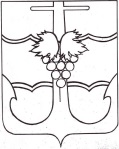 СОВЕТ МУНИЦИПАЛЬНОГО ОБРАЗОВАНИЯТЕМРЮКСКИЙ РАЙОНРЕШЕНИЕ №   _____ сессия                                                                                                       VI созыва«     » __________ 2017 года                                                                           г. ТемрюкОб утверждении медали «За благородный материнский труд» и утверждении Положения о медали «За благородный материнский труд»В соответствии с частью 2 статьи 25  Устава муниципального образования Темрюкский район, Совет муниципального образования Темрюкский район  р е ш и л:1. Утвердить медаль «За благородный материнский труд» и Положение о медали «За благородный материнский труд» (приложение).2. Контроль за выполнением настоящего решения возложить  на заместителя главы муниципального образования Темрюкский район                     О.В. Дяденко и постоянную комиссию Совета муниципального образования Темрюкский район по вопросам социальной защиты населения, здравоохранения, образования, культуры, спорта и делам молодежи (Чмулева).3. Разместить (опубликовать) настоящее решение на официальном сайте муниципального образования Темрюкский район в информационно-телекоммуникационной сети «Интернет».4. Решение «Об утверждении медали «За благородный материнский труд» и утверждении Положения о медали «За благородный материнский труд» вступает в силу после его официального опубликования.ПРИЛОЖЕНИЕк решению _____ сессии Совета муниципального образования Темрюкский район  VI созываот «     » _________ 2017 г. №___Положениео медали «За благородный материнский труд»Медаль «За благородный материнский труд» (далее - медаль) является формой поощрения главы муниципального образования Темрюкский район  матерей за заслуги в достойном воспитании детей, за вклад в возрождение и укрепление семейных традиций в муниципальном образовании Темрюкский район.Общие положения1. К награждению медалью «За благородный материнский труд», представляются матери, проживающие на территории Темрюкского района не менее десяти лет и достойно воспитавшие (воспитывающие) трех и более детей, в том числе матери, усыновившие детей в установленном порядке, приемные матери, передавшие детям преемственность в профессиональной сфере (династии), проявившие и прославившие себя в какой-либо деятельности, образовавшие социально ответственную семью, обеспечившие надлежащий уровень заботы о здоровье, образовании, физическом, духовном и нравственном развитии детей, полное и гармоничное развитие их личности, подающие пример в укреплении института семьи и воспитании детей.2. Лицам, награжденным медалью «За благородный материнский труд», вручается ценный подарок.3. Ежегодно вручается, как правило от 1 до 4 медалей по решению оргкомитета. 4. Повторное награждение медалью не производится.II. Порядок награждения медалью «За благородный материнский труд»1. Награждение медалью производится по представлению органов местного самоуправления муниципального образования Темрюкский район, городского и сельских поселений, инициативных групп граждан, иных организаций, учреждений и ведомств, которые ежегодно до 1 ноября представляют на рассмотрение рабочей комиссии администрации муниципального образования Темрюкский район (далее – рабочая комиссия) документы и материалы на кандидата, представляемого к награждению. 2. Основанием для вынесения решения о награждении медалью служат следующие документы:ходатайство органов местного самоуправления сельских (городского)поселений,  инициативных групп граждан, иных организаций, учреждений и ведомств;характеристика кандидата;ксерокопия паспорта;копии свидетельств о рождении детей (ребенка);при необходимости, материалы о детях (ребенке), получивших широкое общественное признание.3. Организационно-техническое сопровождение работы комиссии по приему документов на отбор кандидатур  и организацию награждения возложено на управление по вопросам семьи и детства администрации муниципального образования Темрюкский район.4. Решение рабочей комиссии принимается большинством голосов присутствующих и оформляется соответствующим протоколом. Состав рабочей комиссии утверждается заместителем главы по социальным вопросам.5. Протокол рабочей комиссии с документами на кандидата для последующего оформления документов о награждении, учета и регистрации награжденных представляются в отдел муниципальной службы и кадровой политики не позднее чем за 14 рабочих дней до Дня матери (ежегодно - последнее воскресенье ноября).6. Вручение медали (приложение № 1 к Положению о медали «Благородный материнский труд») производится вместе с  удостоверением (приложение № 2 к Положению о медали «За благородный материнский труд») в торжественной обстановке главой муниципального образования Темрюкский район или по его поручению заместителем главы в канун Дня матери (ежегодно - последнее воскресенье ноября).Исполняющий обязанностизаместителя главы муниципального образования Темрюкский район                                                                          С.Н. КондратьеваОПИСАНИЕмедали «За благородный материнский труд»Медаль выполнена из сплава золотистого цвета  d 32-34 мм. В центре лицевой стороны медали расположен  круг, покрытый эмалью золотистого цвета с рельефным изображением матери и ребенка на фоне расходящихся от центра к краям лучей солнца. Центральная часть медали окаймлена бортиком, красного цвета с надписью: «За благородный материнский труд».Край медали имеет рельефную форму золотистого цвета.Медаль при помощи ушка и кольца соединяется с прямоугольной колодкой. На оборотной стороне прямоугольной колодки расположено приспособление для крепления медали к одежде.Исполняющий обязанностизаместителя главы муниципального образования Темрюкский район                                                                          С.Н. Кондратьева                                                                        ПРИЛОЖЕНИЕ № 2                                                                         к Положению о медали                                                                        «За благородный материнский труд»ОБРАЗЕЦудостоверения к медали «За благородный материнский труд»Лицевая сторона:- внутренний разворот:Удостоверение к медали «За благородный материнский труд» изготовлено на твердой основе, красного цвета размером 160 х 110мм (в развернутом состоянии).На лицевой стороне обложки в центре располагается тесненная надпись золотистого цвета – «УДОСТОВЕРЕНИЕ».На левой стороне внутреннего разворота (вклейки), вверху справа располагается надпись – «УДОСТОВЕРЕНИЕ», ниже слова – «МЕДАЛЬ».С левой стороны на весь разворот изображение медали «За благородный материнский труд», ниже располагается надпись «За благородный материнский труд».На правой стороне внутреннего разворота, вверху, по центру размещена надпись - «НАГРАЖДАЕТСЯ».Ниже - на трех строках указывается фамилия, имя, отчество.В нижнем левом углу правой вклейки прописывается: «Глава муниципального    образования    Темрюкский   район », правее - подпись главы муниципального образования.Гербовая печать на правой вклейке ставится с захватом наименования должности и самой подписи главы муниципального образования.Исполняющий обязанностизаместителя главы муниципальногообразования Темрюкский район                                                    С.Н. КондратьеваГлава муниципального образованияТемрюкский район      _________________ Ф.В. Бабенков Председатель Совета муниципального образованияТемрюкский район_________________А.И. ШерстневПРИЛОЖЕНИЕ № 1 к  Положению о медали«За благородный материнский труд»                                                         УДОСТОВЕРЕНИЕУДОСТОВЕРЕНИЕМЕДАЛЬ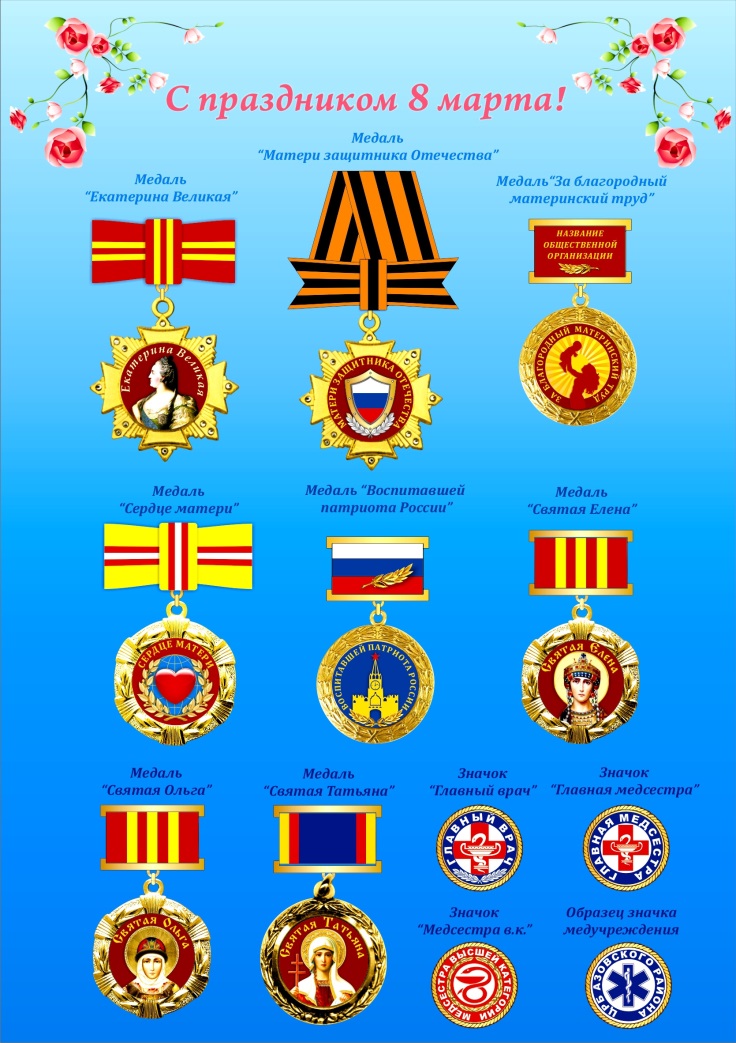 ЗА БЛАГОРОДНЫЙ МАТЕРИНСКИЙ ТРУД20__г.               НАГРАЖДАЕТСЯ____________________________________________________________________________________Подпись